The Truman Show 1945 to 1952AP Focus: The first president without a college education in many years, President Harry S Truman was known as "average man's average man."  He had down-home authenticity, few pretensions, rock-solid probity, and the political ability called "moxie" - the ability to face difficulty with courage. 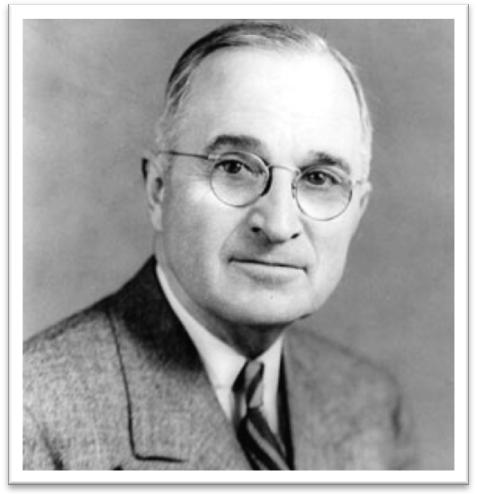 Harry S Truman
The 33rd President of the United States 
1945–1953The first president without a college education in many years, known as "average man's average man."  He had down-home authenticity, few pretensions, rock-solid probity, and the political ability called "moxie" - the ability to face difficulty with courage.Truman's presidency was also eventful in foreign affairs, with the end of World War II and his decision to use nuclear weapons against JapanAs a Wilsonian internationalist, Truman strongly supported the creation of the United Nations, the Marshall Plan to rebuild Europe, the Truman Doctrine to contain communism, the beginning of the Cold War, the Berlin Airlift, the creation of the North Atlantic Treaty Organization (NATO), Chinese Civil War, and the Korean War.He used executive orders to begin desegregation of the military and to create loyalty checks which dismissed thousands of communist supporters from office, even though he strongly opposed mandatory loyalty oaths for governmental employees, a stance that led to charges that his administration was soft on communism.REVIEWWhich vice presidents have become president after the death or resignation of their predecessor? Based on the Presidential Succession Act of 1792, 1886, and 1947 Vice PresidentBecame PresidentDays as PresidentCommentsJohn TylerHarrison died of pneumonia in 18421,430Didn't run for PresidentMillard FillmoreTaylor died in 1850 from illness969Lost nomination.Andrew JohnsonLincoln assassinated in 18651,419Impeached; Failed to win the nomination in 1868Chester A. ArthurGarfield was assassinated in 18811,262Garfield’s assassination leads to Pendleton Act. Theodore RooseveltMcKinley assassinated was in 19011,267Elected to a full term. Did not run in 1908. Was defeated in 1912 as Third Party “ Bull Moose” candidateCalvin CoolidgeHarding died of a heart attack in 1923580Elected to a full term. Did not run for a second term.Harry S. TrumanRoosevelt died of a cerebral hemorrhage in 19451,379Elected to a full term but did not run again.Lyndon B. JohnsonKennedy assassinated in 1963425Elected to a full term but didn't seek re-election in 1968 (This was shocking to America!!)Gerald R. FordNixon resigned in 1974895Lost election to Jimmy Carter in 1976